Ссылка на материал https://disk.yandex.ru/d/AftiOHgXTXl63g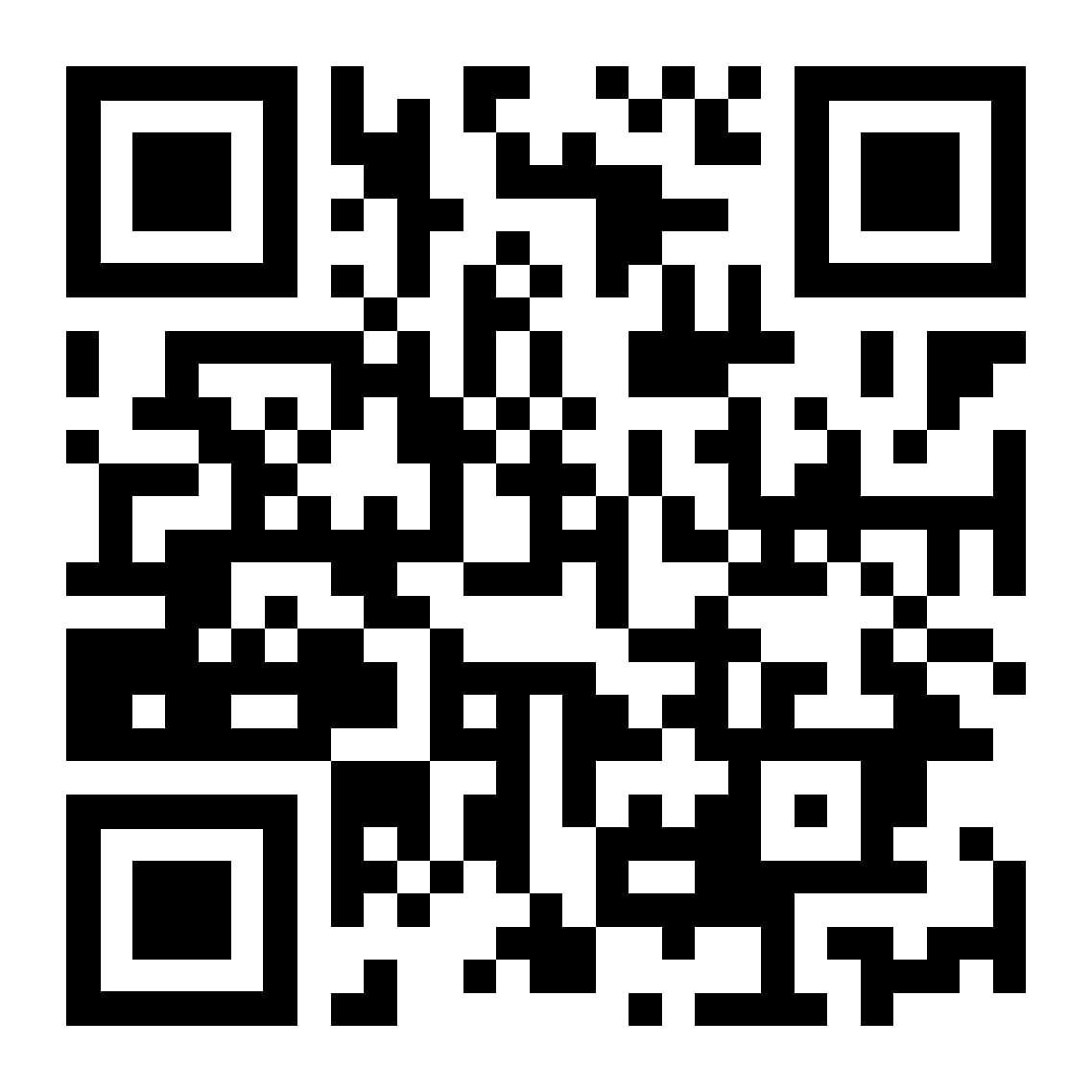 Тема ГМО  музыкальных руководителей МБ(А)ДОУ г. Норильска  Применение инновационных и классических технологий в работе с различными целевыми группами.Выступления: Использование технологии «Эвритмия» в коррекционно-развивающей работе с детьми с ОВЗ. Галина Николаевна Эртель музыкальный руководительМБДОУ «ДС № 8 «Тундровичок»Использование цифровых технологий в работе музыкального руководителя дошкольного учреждения. Галина Дмитриевна Тихонова −музыкальный руководительМБДОУ «ДС № 36 «Полянка»Применение классических технологий при развитии чувства ритма у детей дошкольного возраста посредством обучения игре на детских музыкальных инструментах. Елена Петровна. Кормелаева музыкальный руководительМБДОУ «ДС № 84 «Голубок»Реализация индивидуального образовательного маршрута одарённых детей по направлению «Музыкальное развитие». Марина Михайловна. Аипова музыкальный руководительМБДОУ «ДС № 98 «Загадка»Применение классических технологий в совместной работе специалистов ДОУ в период адаптации детей раннего дошкольного возраста. Цикл музыкальных занятий «Сказка каждый день».  Жанна Олеговна Оскерко,Е.А. Любавина −музыкальные руководителиМБДОУ «ДС № 86 «Брусничка»Применение классических технологий в художественно-эстетическом развитии дошкольников в рамках взаимодействия с социокультурными учреждениями города. Алла Александровна Лирнык −музыкальный руководитель МБДОУ «ДС № 97 «Светлица»